NCHRP 17-93: Updating Safety Performance Functions for Data-Driven Safety AnalysisWorking White Paper: Guidelines on Maintaining Standardized Database and Prioritizing Input Data ElementsPrepared for:National Cooperative Highway Research ProgramTransportation Research BoardThe National AcademiesSubmitted by:Raghavan Srinivasan and Taha SaleemThe University of North Carolina at Chapel HillHighway Safety Research CenterJames BonnesonKittelson and AssociatesVikash Gayah and Kristen KersavageVHB, Inc.October 2023ACKNOWLEDGMENT OF SPONSORSHIPThis work was sponsored by the American Association of State Highway and Transportation Officials, in cooperation with the Federal Highway Administration, and was conducted in the National Cooperative Highway Research Program, which is administered by the Transportation Research Board of the National Research Council.DISCLAIMERThis is an uncorrected draft as submitted by the contractor. The opinions and conclusions expressed or implied herein are those of the contractor. They are not necessarily those of the Transportation Research Board, the Academies, or the program sponsors.IntroductionPractitioners are often faced with the decision on what input data elements to prioritize for collection for inclusion in the calibration datasets. There are two issues to consider here:Maintaining the calibration database over time include unified procedures for checking the currency of database variables and criteria for adding or dropping sites. Agencies should also be encouraged to retain all calibration databases that are assembled to support future updating activities.  Prioritizing the collection of input data elements by need, safety influence, and cost to collect, where more data collection effort is expended toward including high priority data and lower priority data may be defaulted.The rest of this document is structured as follows. The next two sections provide a brief background of these issues and a summary of the approach using random forest technique for prioritizing the collection of input data elements (Saleem et al., 2020 and Alluri et al., 2014). This is followed by a brief overview of the prediction models from the 1st edition of the HSM for rural roads. An overview of the data that were collected is discussed next. This is followed by a summary of the results based on the approach described in Saleem et al. (2020) and Alluri et al. (2014) and the resulting guidance.BackgroundThe calibration database needs two main categories of data. One category includes the data elements that serve as input values to the crash prediction models (also known as safety performance functions (SPFs)). The second category is the observed crash data. Data for both categories are needed for each site represented in the calibration database.Input Data ElementsThe input data elements needed in the calibration database include all site characteristics that are used to apply the SPF of interest. The number of input data elements for a given model is dependent on the number of variables in the SPF and CMFs that comprise the predictive model equation. These data elements typically include traffic characteristics, geometric design elements, and traffic control features. Documentation describing the development of the candidate SPF should be consulted to determine the specific definition of each input variable to ensure that it is counted, measured, or computed in a manner that is consistent with the variable’s use in the SPF selected for calibration. This information is provided in Section 5 of each chapter in Part C of the 1st edition of HSM if the subject SPF is from the HSM.Crash DataThe calibration database must include all target crashes that are observed (i.e., reported) at a site of interest during the calibration period. If the database is being used to calibrate two or more SPFs for a common region, facility, and site type, then the database will need to include the target crashes for each SPF of interest.The crash attributes needed from each crash report include crash location, date and time, intersection-relationship, severity, and crash type. These data are needed for each crash that occurs at a site of interest during the calibration period. The crash location and intersection-relationship data are used to assign crashes to the sites included in the calibration database. The date of the crash is used to verify that the crash occurred during the calibration period.  Each crash must be assigned to the appropriate site. Documentation describing the development of the candidate SPF should be consulted to determine the specific criteria used to assign a crash to a site. This information is provided in Section 5 of each chapter in Part C of the 1st edition of HSM if the subject SPF is from the HSM.The data assembly process entails the identification, acquisition, reduction, and organization of the data needed for calibration of the SPF of interest. The analyst should conduct a jurisdiction-specific data assessment for the purpose of identifying both existing data and data that may need to be acquired. A work plan for data assembly that is developed through this assessment can be a useful basis for estimating the resources required for the calibration project. The steps associated with this process are described in the following list.Identify the data elements needed for calibrating the CPM of interest.Identify the sources of data within the jurisdiction-specific databases for the desired combination of region, facility type, and site type. Identify the missing data elements and establish a process to acquire them.A complete data assembly process should only need to be performed the first time that calibration is performed for a given region, facility type, and site type. For model updating in subsequent years, the same sites may be used again with the traffic volume and crash data updated to reflect the new calibration period. Data describing the geometric design elements and traffic control devices will only need to be updated for those sites that have had a corresponding change in design or devices in the intervening years.Random Forest TechniqueTree based models including classification and regression trees (CART) and random forests have been shown to hold strong potential for road safety analyses (Persaud, 2001). Tree-based methods are particularly effective in making predictions of expected crash frequency and have the potential to inform specifications that are part of more traditional modeling approaches through identifying the “most predictive” right-hand-side variables and uncovering informative relationships between left-hand-side and right-hand-side variables (Saleem et al., 2020).Tree-based methods are a set of machine-learning and data-mining procedures that use the form of a binary tree and act as predictive models that map values of a dependent variable or response variable as a function of key explanatory variables. There are two types of tree analyses: a classification tree where the dependent variable is categorical and a regression tree where the dependent variable is continuous. The output of these analyses is a tree that shows the most predictive variable at the top that branches off into combinations of variables that best predict the outcome variable (Saleem et al., 2020). Breiman and Cutler (2013) developed the random-forest algorithm, which works within the framework of CART. With random forests, instead of having one tree, multiple trees are produced using a resampling method, and the aggregate results are then combined. Breiman and Cutler believed that a single decision tree may not reveal all variables that contribute to the dependent/target variable and that the contributions of some predictive independent variables can be masked by other independent variables. Random forests can help identify predictors that may not appear in the output of a single classification or regression tree but, nevertheless, are highly related to the target variable. The percentage increase in mean squared error (MSE) with the removal of a variable from the random-forest model are commonly displayed using random forests (Saleem et al., 2020). Saleem et al. (2020) presented case studies using the random forest technique to identify contributing factor for various focus crash and facility types. Similarly, Alluri et al. (2014) presented case studies using the random forest technique to identify and rank important variables for inclusion in calibration datasets.Overview of Rural Segment Prediction Models in 1st Edition of the HSMThe following sections provide an overview of the prediction models from the 1st edition of the HSM for rural two-lane roads and rural multi-lane divided roads. Rural Two-Lane RoadsFor rural two-lane, two-way undivided roads, the predictive model from the 1st edition of the HSM is as follows:Where,  is the predicted average crash frequency for an individual roadway segment for a specific year,  is the predicted average crash frequency for base conditions for an individual roadway segment,  is the calibration factor for roadway segments of a specific type developed for a particular jurisdiction or geographical area, and  to are crash modification factors (also called adjustment factors).The base condition SPF for predicted average crash frequency for rural two-lane, two-way roadway segments is as follows:Where,  is the average annual daily traffic volume, and  is the length of the roadway segment in miles. The overdispersion parameter () is estimated as a function of the length of the roadway segment:The base conditions for the SPF are as follows (note that a CMF is available for each of these 12 base conditions, and they can be modified based on actual conditions):Lane width of 12 feetShoulder width of 6 feetPaved shoulderRoadside hazard rating of 3Driveway density of 5 driveways per mileNo horizontal curvatureNo centerline rumble stripsNo passing lanesNo two-way left turn lanesNo lightingNo automated speed enforcementGrade of 0%Rural Four-Lane Divided RoadsFor rural four-lane, divided roads, the predictive model from the 1st edition of the HSM is as follows:Where,  is the predicted average crash frequency for an individual roadway segment for a specific year,  is the predicted average crash frequency for base conditions for an individual roadway segment,  is the calibration factor for roadway segments of a specific type developed for a particular jurisdiction or geographical area, and  to are crash modification factors (also called adjustment factors).The base condition SPF for predicted average crash frequency for rural two-lane, two-way roadway segments is as follows:Where,  is the average annual daily traffic volume,  is the length of the roadway segment in miles, and  and  are regression coefficients. The overdispersion parameter () is estimated as a function of the length of the roadway segment:Where,  is the regression coefficient used to determine the overdispersion parameter.For total crashes, the regression coefficients are as follows:The base conditions for the SPF are as follows (note that a CMF is available for each of these 5 base conditions, and they can be modified based on actual conditions):Lane width of 12 feetRight shoulder width of 8 feetMedian width of 30feetNo lightingNo automated speed enforcementSummary of DataRecent data from North Carolina (2016 – 2019) were compiled as part of two recent projects (NCHRP Project 17-72: Update of Crash Modification Factors for the Highway Safety Manual, and NCDOT Project 2020-27: Updated and Regional Calibration Factors for Highway Safety Manual Prediction Models 2016-2019). Table 1 shows the sum of mileage and the average AADT (by roadway type). Tables 2 and 3 show the AADT ranges and the total observed crashes (by roadway type). Note that in the Tables, rural two-lane roads are denoted by Rural 2U, and rural four-lane divided roads are denoted by Rural 4D. Note that for the purpose of this initial guidance, the random forest technique was used to identify and rank important variables for rural road segments only. Data is available for urban segments and rural/urban intersections in North Carolina from the above-mentioned recent efforts. We plan to use this data when refining the draft guidelines presented here in Phase 2.Table . Sum of Mileage (by Roadway Type)Table 2. Summary of Yearly Volume Data (by Roadway Type)Table 3. Total Yearly Observed Crashes (by Roadway Type)ResultsMaintaining Standardized DatabaseThe first step towards maintaining a standardized database is to identify the data elements needed for calibrating the SPF of interest. This can be accomplished by reviewing the SPF of interest and identifying the data elements needed to apply the base condition models and the relevant CMFs. Tables 4 and 5 list the data elements needed for calibrating the SPFs for Rural 2U and Rural 4D. These tables also list the value types for each data element of interest as well as the units / string to be collected. Table . Data Elements Needed for Calibrating Rural 2U SPFs Table . Data Elements Needed for Calibrating Rural 4D SPFsA complete data assembly process should only need to be performed the first time that calibration is performed for a given region, facility type, and site type. Changes in design practice, driver behavior, and vehicle crashworthiness over time require the periodic updating of SPFs. As such, the calibration databases should be maintained over time with updated traffic volume and crash data as well as recording changes to data describing the geometric design elements and traffic control devices.Prioritizing Input Data ElementsThis section summarizes the results based on the approach described by Saleem et al. (2020) and Alluri et al. (2014). Figures 1 – 2 and Tables 6 – 7 present the random forest developed for total crashes on Rural 2U and Rural 4D using data from North Carolina. 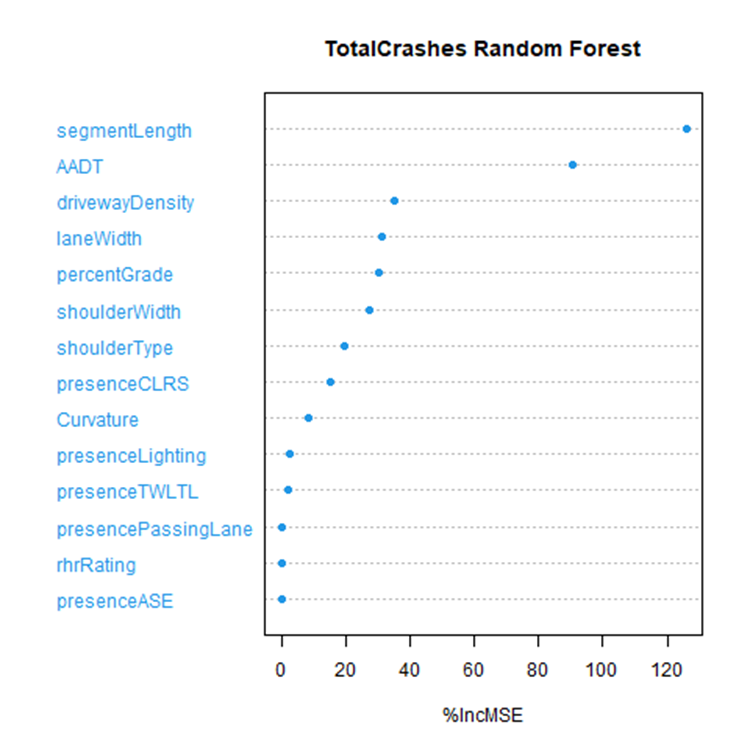 Figure .Rural 2U Total Crash Random ForestTable . Rural 2U Percentage Increase in Mean Squared Error*CLRS = Centerline Rumble Strips, TWLTL = Two-Way Left Turn Lane, ASE = Automated Speed Enforcement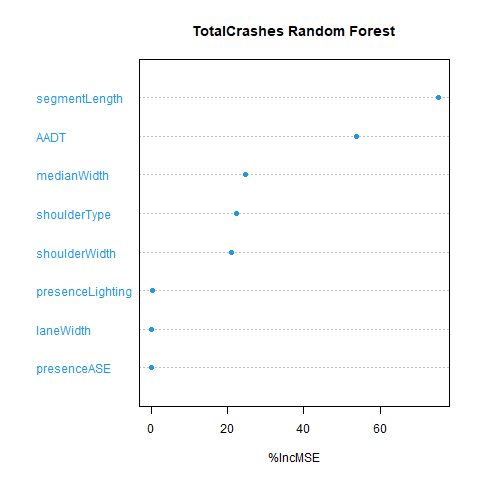 Figure . Rural 4D Total Crash Random ForestTable . Rural 4D Percentage Increase in Mean Squared Error* ASE = Automated Speed EnforcementThe vertical axis in the random forest plots displays variables, and the horizontal axis shows percent increase in MSE (%IncMSE). Higher values of %IncMSE imply that a variable is a stronger predictor of crash frequency. Typically, the strongest predictors are shown at the top of the plot. For example, Figure 1 illustrates that segment length is the strongest predictor of total crashes on Rural 2U roads in North Carolina. Taking segment length out of the analysis can potentially increase the MSE of predictions by approximately 126 percent.It should also be noted that some variables have a %IncMSE of 0. This means that though the data for the variable has been collected, there was no variations ion the collected data. For e.g., all Rural 2U and Rural 4D segments for which data were collected in North Carolina had no automated speed enforcement.  Discussion and Recommended GuidanceBased on the results from Figures 1 – 2 and Tables 4 – 7, the research team recommend the following guidance to identify input data elements as those of primary, secondary, and lesser importance (similar to the bins used by Alluri et al. 2014).Primary importance – %IncMSE of greater than 50%.Secondary importance – %IncMSE of between 20% and 50%.Lesser importance – %IncMSE of less than 20%.Tables 8 – 9 lists the data elements for Rural 2U and Rural 4D roads in North Carolina in order of their importance. Table . Ranking of Input Data Elements – Rural 2U*CLRS = Centerline Rumble Strips, TWLTL = Two-Way Left Turn Lane, ASE = Automated Speed EnforcementTable . Ranking of Input Data Elements – Rural 4D*ASE = Automated Speed EnforcementAlluri et al. (2014) developed random forests using Florida data to rank the data elements by importance. Tables 10 – 11 list the data elements for Rural 2U and Rural 4D roads in Florida in order of their importance as identified by Alluri et al. (2014).Table . Ranking of Input Data Elements – Florida Rural 2U by Alluri et al. (2014)*CLRS = Centerline Rumble Strips, TWLTL = Two-Way Left Turn Lane, ASE = Automated Speed EnforcementTable . Ranking of Input Data Elements – Florida Rural 4D by Alluri et al. (2014)*ASE = Automated Speed EnforcementData elements of primary importance will be those that are needed to apply base condition HSM SPFs, whereas data elements of secondary or lesser importance are those needed to properly apply the CMFs to the actual conditions.Based on the availability of funding, agencies should prioritize collecting data for data elements of primary and secondary importance, with an option of using default base conditions for data elements of lesser importance. However, if the calibration dataset is being collected for the first time, it would be recommended that a complete data assembly is undertaken to collect all required data elements in a standardized form. Agencies can then, in subsequent years, prioritize the updating of elements based on availability of funding and the importance bins.It should be noted that the data elements of primary importance are the same for both North Carolina and Florida, however, data elements of secondary and lesser importance vary. This is expected due to changes in local conditions across states. To overcome this issue, in Phase 2, the research team will try to obtain ready to use data from other states to help further refine and develop unified national guidance on prioritizing input data elements for collection.Furthermore, in Phase 2, the research team will also refine the guidelines for maintaining the calibration database over time (including possibly maintaining a national repository/clearinghouse of calibration datasets from all states) and discuss possible procedures for checking the currency of database variables and criteria for adding or dropping sites.References Alluri, P., Saha, D., Liu, K., and Gan, A. (2014). Improved Processes for Meeting the Data Requirements for Implementing the Highway Safety Manual (HSM) and SafetyAnalyst in Florida. Florida Department of Transportation. Breiman, L., and Cutler, A. (2013). “Random Forests” (website). Accessed January 19, 2018. http://www.stat.berkeley.edu/~breiman/RandomForests.  HSM (2010). “Highway Safety Manual.” American Association of State Highway and Transportation Officials. Washington, D.C. Persaud, B. (2001). NCHRP Synthesis 295: Statistical Methods in Highway Safety Analysis: A Synthesis of Highway Practice. National Cooperative Highway Safety Research Program. Transportation Research Board.Saleem, T., Porter, R.J., Srinivasan, R., Carter, D., Himes, S., and Le, T. (2020). Contributing Factors for Focus Crash and Facility Types. Report FHWA-HRT-20-052, Federal Highway Administration – U.S. Department of Transportation.Roadway TypeStateSum of MileageAverage AADTRural 2UNorth Carolina732.742030.55Rural 4DNorth Carolina197.2714395.03Roadway TypeAADT2016201720182019Rural 2UMinimum60706550Rural 2UMaximum35000429255085058775Rural 2UAverage1965202120522083Rural 4DMinimum2800250027002700Rural 4DMaximum34000320003400038000Rural 4DAverage13842141001457915059Roadway TypeCrash Type2016201720182019Rural 2UTotal715735717756Rural 4DTotal646745762758Rural Two-Lane RoadsRural Two-Lane RoadsRural Two-Lane RoadsData ElementValue TypeUnits / StringGeographic LocationCoordinatesLatitude & LongitudeSegment LengthNumbermilesTraffic VolumeNumberAADTLane WidthNumberftShoulder WidthNumberftShoulder TypeStringComposite / Gravel / Paved / TurfLengths of Horizontal Curves and TangentsNumberftRadii of Horizontal CurvesNumberftPresence of Spiral TransitionStringPresent / Not PresentSuperelevation Variance for Horizontal CurvesNumberft/ftPercent GradeString<= 3% / 3% to 6% / >6%Driveway DensityNumberdriveways/milePresence of Centerline Rumble StripsStringPresent / Not PresentPresence of Passing LanesStringPresent / Not PresentPresence of TWLTL StringPresent / Not PresentPresence of LightingStringPresent / Not PresentRoadside Hazard RatingStringScale 1 - 7Presence of Automated Speed EnforcementStringPresent / Not PresentNumber of Through LanesNumberNumber of LanesRoadway Division TypeStringDivided / UndividedRural Four-Lane Divided RoadsRural Four-Lane Divided RoadsRural Four-Lane Divided RoadsData ElementValue TypeUnits / StringGeographic LocationCoordinatesLatitude & LongitudeSegment LengthNumbermilesTraffic VolumeNumberAADTLane WidthNumberftMedian WidthNumberftShoulder WidthNumberftShoulder TypeStringComposite / Gravel / Paved / TurfPresence of LightingStringPresent / Not PresentPresence of Automated Speed EnforcementStringPresent / Not PresentRoadway Division TypeStringDivided / UndividedData Element% Increase in MSESegment Length125.99AADT90.52Driveway Density34.95Lane Width31.36Percent Grade30.08Shoulder Width27.50Shoulder Type17.80Presence of CLRS14.17Curvature8.28Presence of Lighting2.48Presence of TWLTL1.92Presence of Passing Lane0Roadside Hazard Rating0Presence of ASE0Data Element% Increase in MSESegment Length75.25AADT53.93Median Width24.78Shoulder Type22.28Shoulder Width20.99Presence of Lighting0.43Lane Width0Presence of ASE0Data ElementPrimary ImportanceSecondary ImportanceLesser ImportanceCannot be ClassifiedSegment LengthXAADTXDriveway DensityXLane WidthXPercent GradeXShoulder WidthXShoulder TypeXPresence of CLRSXCurvatureXPresence of LightingXPresence of TWLTLXPresence of Passing LaneXRoadside Hazard RatingXPresence of ASEXData ElementPrimary ImportanceSecondary ImportanceLesser ImportanceCannot be ClassifiedSegment LengthXAADTXMedian WidthXShoulder TypeXShoulder WidthXPresence of LightingXLane WidthXPresence of ASEXData ElementPrimary ImportanceSecondary ImportanceLesser ImportanceSegment LengthXAADTXDriveway DensityXShoulder WidthXRoadside Hazard RatingXLane WidthXShoulder TypeXPresence of LightingXPresence of Passing LaneXPresence of TWLTLXPresence of Short Four-Lane SectionsXPresence of CLRSXPresence of ASEXData ElementPrimary ImportanceSecondary ImportanceSegment LengthXAADTXShoulder WidthXMedian WidthXPresence of ASEXPresence of LightingXLane WidthX